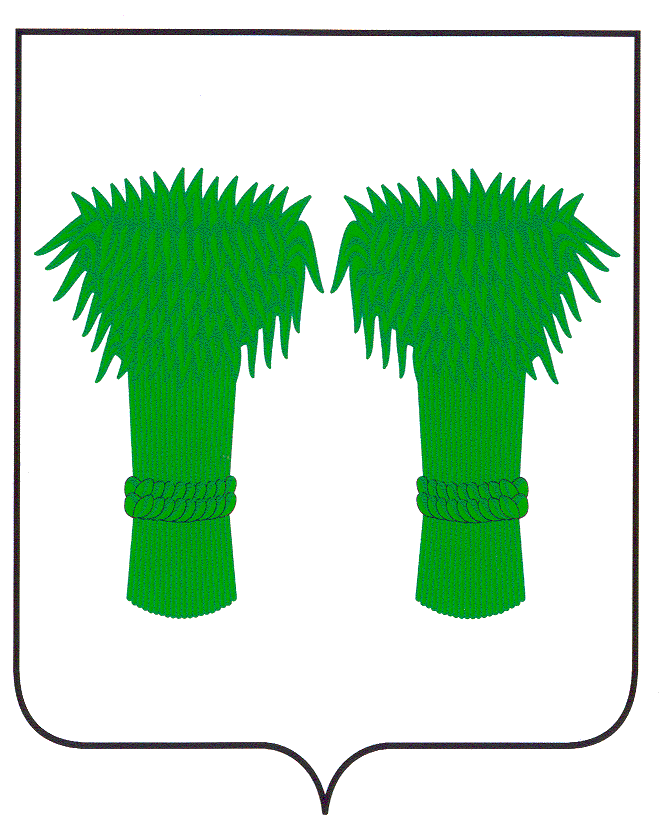 МУНИЦИПАЛЬНЫЙВЕСТНИК                                     информационный бюллетеньОфициальное издание районного Собрания депутатов иадминистрации Кадыйского муниципального районаРОССИЙСКАЯ ФЕДЕРАЦИЯКОСТРОМСКАЯ ОБЛАСТЬАДМИНИСТРАЦИЯ КАДЫЙСКОГО МУНИЦИПАЛЬНОГО РАЙОНАПОСТАНОВЛЕНИЕ« 04»   августа  2020г.                                                                                                                                                       №  297О внесении  изменений  в  постановлениеадминистрации  Кадыйского  муниципальногорайона  от  11.03.2019г.  № 76В связи сорганизационно-штатными изменениями, руководствуясь Уставом Кадыйского муниципального района, администрация Кадыйского муниципального района, постановляет:1. Внести в постановление администрации Кадыйского муниципального района от 11.03.2019 года  № 76 «О создании бюджетной комиссии при главе администрации Кадыйского муниципального района» изменения, изложив Приложение № 3 в следующей редакции:1.1. «                                                                                                      Приложение N 3Состав
бюджетной комиссии при главе администрацииКадыйского муниципального районаБольшаков Евгений Юрьевич - глава Кадыйского муниципального района Костромской области, председатель комиссии;Демидов Алексей Владимирович - первый заместитель главы администрации Кадыйского муниципального района, заместитель председателя комиссии;Клопова Татьяна Владимировна - начальник финансового отдела администрации Кадыйского муниципального района, ответственный секретарь комиссии;Амахин Евгений Александрович – ведущий специалист-юрист администрации Кадыйского муниципального района;Цыплова Марина Александровна - председатель Собрания депутатов Кадыйского муниципального района, глава Столпинского сельского поселения;Ларионова Валентина Витальевна – руководитель аппарата администрации Кадыйского муниципального района;Куликова Надежда Николаевна – заместитель главы администрации Кадыйского муниципального района по экономике – начальник отдела по экономике, имущественно-земельным отношениям, размещению муниципального заказа, ценообразованию, предпринимательству и защите прав потребителей;Чистякова Анастасия Павловна – ведущий эксперт по природным ресурсам и охране окружающей среды отдела архитектуры, строительства, жилищно-коммунального хозяйства, транспорта, природных ресурсов и охраны окружающей среды;Захаров Михаил Алексеевич - начальник ПП № 10 МО МВД России "Макарьевский" (по согласованию);Смирнова Ольга Николаевна – начальник отдела – старший судебный пристав ОСП по Кадыйскому району УФССП по Костромской области (по согласованию);Смирнова Тамара Игоревна – ведущий эксперт по трудовым отношениям администрации Кадыйского муниципального района;Жарова Ольга Ананьевна – председатель контрольно-счетной комиссии Кадыйского муниципального района (по согласованию);Козлов Роман Владимирович – директор ОГУ «Кадыйское лесничество» (по согласованию);Воронина Марина Николаевна – руководитель клиентской службы (на правах отдела) в Кадыйском районе УПФР в г. Мантурово Костромской области».Постановление администрации Кадыйского муниципального района от 24 декабря 2019г. № 481 «О внесении изменений в постановление администрации Кадыйского муниципального района от 11.03.2019г. № 76» признать утратившим силу. Контроль за выполнением настоящего постановления оставляю за собой.Настоящее  постановление  вступает  в силу  с  момента  подписания.Глава Кадыйского муниципального района                                              Е. Ю. БольшаковРОССИЙСКАЯ ФЕДЕРАЦИЯКОСТРОМСКАЯ ОБЛАСТЬАДМИНИСТРАЦИЯ  КАДЫЙСКОГО МУНИЦИПАЛЬНОГО РАЙОНАПОСТАНОВЛЕНИЕ«04  »  июля    2020 года                                                                                                                                              № 298 Об открытии  школьных автобусныхмаршрутов по   перевозке детей   в муниципальные   образовательные   организации  в2020-2021  учебном  году     В целях организации подвоза детей в образовательные  организации   Кадыйского муниципального района, в соответствии с Федеральным законом  от 06.10.2003 года №131-ФЗ «Об общих принципах организации местного самоуправления в Российской Федерации», ст. 40 Федерального закона  от 29.12.2012 года №273-ФЗ «Об образовании в Российской Федерации»,  руководствуясь письмом Минобрнауки России от 29.07.2014 года № 08-988 «О направлении методических рекомендаций», постановлением администрации Кадыйского муниципального района от 17.09.2015года №234 «Об организации бесплатных перевозок между поселениями обучающихся муниципальных образовательных организаций Кадыйского муниципального района, реализующих основные общеобразовательные программы» и Уставом Кадыйского муниципального района, администрация Кадыйского муниципального района п о с т а н о в л я е т:   1.Открыть школьные автобусные маршруты по перевозке  учащихся   к месту учёбы и обратно, дошкольников в дошкольные группы  общеобразовательных  организаций  и детские сады школьными автобусами: МКОУ Кадыйской средней общеобразовательной школы:п. Кадый – п. Химзавод- д. Котлово  - д. Рубцово – п. Вёшка – п. Кадый;  п. Кадый - п. Текун - д. Чапыги –  д.Паньково – п. Дубки – п. Кадый;   п. Кадый –  д. Жуково -   п. Кадый;   п. Кадый – д. Селище – д. Середники – д. Марьино – п. Кадый;   МКОУ Чернышевской основной общеобразовательной школы:с. Чернышево – д.Починок –  д. Хороброво – д. Меленки - д. Хохлянки – с. Чернышево,с. Чернышево – п. Н.-Берёзовец - д.Починок - с. Чернышево;  МКОУ Завражной средней общеобразовательной  школы:1)  с.Борисоглебское - п. Н-Курдюм – д. Мужичковская- с. Столпино - с. Борисоглебское  -с. Завражье;2) д.Лубяны - д. Хороброво - д. Лубяны – с. Завражье -д. Прозорово – д. Хутор -   с. Завражье.      2. Руководителям муниципальных образовательных организаций, в которых осуществляются перевозки детей, в срок до 10.08.2020 года  составить паспорта маршрутов, издать приказы о перевозке школьников к месту учёбы и обратно, дошкольников  в дошкольные  группы и детские сады,   с назначением лиц, ответственных  за сохранность жизни и здоровья детей, подготовить списки детей, перевозимых школьными и рейсовыми автобусами, укомплектовать  штат водителей школьных автобусов, назначить специалистов по безопасности дорожного движения,  аттестованных в Управлении государственного автодорожного надзора, подготовить   всю необходимую документацию по обеспечению безопасных условий  перевозки детей в соответствии с действующим законодательством.    3. Признать утратившими силу: постановление  администрацииКадыйского  муниципального района от 17 июля   2019 г № 249  «Об открытии маршрутов по перевозке школьников в 2019-2020 учебном  году».    4.  Контроль  за  исполнением  постановления  возложить  на   заместителя главы Кадыйского муниципального района по социальным вопросам.  5.  Настоящее постановление вступает в силу с момента официального опубликования.Глава Кадыйского  муниципального района         Е.Ю. БольшаковРОССИЙСКАЯ   ФЕДЕРАЦИЯКОСТРОМСКАЯ  ОБЛАСТЬАДМИНИСТРАЦИЯ  КАДЫЙСКОГО  МУНИЦИПАЛЬНОГО РАЙОНАПОСТАНОВЛЕНИЕ«07»   августа  2020г.                                                                                                                                                      №  303Об утверждении методики прогнозирования поступлений по источникам финансирования дефицита бюджетаВ соответствии с пунктом 1 статьи 160.2 Бюджетного кодекса Российской Федерации и Постановлением Правительства Российской Федерации от 26.05.2016 N 469 "Об общих требованиях к методике прогнозирования поступлений по источникам финансирования дефицита бюджета», администрация Кадыйского муниципального района, постановляет:Утвердить прилагаемую методику прогнозирования поступлений по источникам финансирования дефицита бюджета Кадыйского муниципального района.Признать утратившим силу постановление администрации Кадыйского муниципального района от 06 сентября 2016г. № 260 «Об утверждении методики прогнозирования поступлений по источникам финансирования дефицита бюджета Кадыйского муниципального района».Настоящее постановление вступает в силу с момента его официального опубликования.ГлаваКадыйского муниципального района                         Е.Ю. Большаков
Утвержденапостановлением администрацииКадыйского муниципального районаот «07» августа 2020г.      №303Методика прогнозирования поступлений по источникам финансирования дефицита бюджета Кадыйского муниципального района1. Настоящая Методика прогнозирования поступлений по источникам финансирования дефицита бюджета Кадыйского муниципального района (далее - Методика) устанавливает порядок расчета возможного привлечения долговых обязательств с учетом ограничений долговой нагрузки на бюджет Кадыйского муниципального района, а также поступлений по иным источникам финансирования дефицита бюджета Кадыйского муниципального района в целях оптимального прогнозирования совокупного объема поступлений по источникам финансирования дефицита бюджета Кадыйского муниципального района, главным администраторомкоторых является администрация Кадыйского муниципального района.Методика направлена на обеспечение сбалансированности бюджета Кадыйского муниципального района и основана на принципах контроля за объемом муниципального долга Кадыйского муниципального района и недопущения необоснованных заимствований.2. Поступлениями по источникам финансирования дефицита бюджета Кадыйского муниципального района, бюджетные полномочия главного администратора по которым выполняет администрация Кадыйского муниципального района, являются:Расчет прогнозного объема поступлений на соответствующий финансовый год и плановый период осуществляется в следующем порядке:Получение кредитов от кредитных организаций бюджетами муниципальных районов в валюте Российской Федерации.Объем поступлений от возможного привлечения кредитов от кредитных организаций рассчитывается с использованием метода прямого счета исходя из условий действующих договоров согласно следующей формуле:
Кр = Дт -  Ии - Ост + МДтг,
где:Кр - сумма кредита кредитной организации, подлежащая заимствованию;Дт - дефицит бюджета;Ии - иные источники финансирования дефицита бюджета;Ост - изменение остатков средств на счетах по учету средств бюджета;МДтг - муниципальный долг, подлежащий погашению в текущем году.Получение кредитов от других бюджетов бюджетной системы Российской Федерации в валюте Российской Федерации.Объем поступлений от возможного привлечения бюджетных кредитов из областного бюджета определяется в соответствии с решениями администрации Костромской области, департаментом финансов Костромской области.Увеличение прочих остатков денежных средств бюджетов  муниципальных  районов.Объем поступлений от возможного увеличения остатков денежных средств бюджета Кадыйского муниципального района определяется исходя из общего объема доходов с учетом предполагаемого привлечения объема бюджетных кредитов и кредитов кредитных организаций.При прогнозировании погашения кредитов из бюджета Кадыйского муниципального района, используется метод прямого счета в соответствии с графиками погашения задолженности по заключенным договорам о предоставлении средств бюджету Кадыйского муниципального района на возвратной основе, и планируемыми объемами возврата бюджетных кредитов из бюджета Кадыйского муниципального района в соответствии с условиями, утвержденными договорами о предоставлении бюджетных кредитов, а также с учетом прогнозного плана приватизации муниципального имущества Кадыйского муниципального района на соответствующий финансовый год. Прогнозные значения объемов поступлений по источникам финансирования дефицита бюджета Кадыйского муниципального района рассчитываются на основании следующих показателей и сведений: Прогнозируемые параметры бюджета Кадыйского муниципального района (доходы, расходы, финансовый результат) за период текущего года и в перспективе на три последующих года.Аналитические материалы Министерства финансов Российской Федерации, Центрального банка России, аналитических ведомств, находящихся в свободном доступе.Поступлений от муниципальных заимствований Кадыйского муниципального района с учетом:- уровня дефицита бюджета Кадыйского муниципального района на соответствующий финансовый год;- объема бюджетных ассигнований, направляемых на погашение муниципального долга Кадыйского муниципального района;- иных показателей источников финансирования дефицита бюджета;- рыночной конъюнктуры. 6. Решение о привлечении заимствований принимается только после анализа фактического исполнения бюджета Кадыйского муниципального района и напрямую зависит от выполнения годового плана по доходам бюджета без учета безвозмездных поступлений.Номер строкиНаименование источника финансирования дефицита бюджетаКод бюджетной классификации источников финансирования дефицита бюджета района1231Получение кредитов от кредитных организаций бюджетами муниципальных районов в валюте Российской Федерации 01 02 00 00 05 0000 7102Погашение бюджетами муниципальных районов кредитов от кредитных организаций в валюте Российской Федерации 01 02 00 00 05 0000 8103Получение кредитов от других бюджетов бюджетной системы Российской Федерации в валюте Российской Федерации01 03 01 00 05 0000 7104Погашение  бюджетами  муниципальных районов кредитов от других бюджетов бюджетной системы Российской Федерации в валюте Российской Федерации 01 03 01 00 05 0000 8105Увеличение прочих остатков денежных средств бюджетов  муниципальных  районов 01 05 02 01 05 0000 5106Уменьшение прочих остатков денежных средств бюджетов муниципальных районов05 02 01 05 0000 610Информационный бюллетень выходит не реже 1 раза в квартал.Тираж 10 экземпляров.Учредители: Собрание депутатов и администрация Кадыйского муниципального района.Адрес: 157980 Костромская область п. Кадый ул. Центральная д. 3; тел./факс (49442) 3-40-08 .